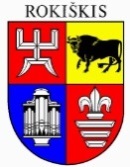 ROKIŠKIO RAJONO SAVIVALDYBĖS TARYBASPRENDIMASDĖL ROKIŠKIO RAJONO SAVIVALDYBĖS VIEŠŲJŲ ASMENS SVEIKATOS PRIEŽIŪROS ĮSTAIGŲ VADOVŲ MĖNESINĖS ALGOS PASTOVIOSIOS IR KINTAMOSIOS DALIES DYDŽIO NUSTATYMO2021 m. balandžio 30 d. Nr. TS-  Rokiškis	Vadovaudamasi Lietuvos Respublikos vietos savivaldos įstatymo 16 straipsnio 4 dalimi, 18 straipsnio 1 dalimi, Lietuvos Respublikos sveikatos priežiūros įstaigų įstatymo 151  ir 152 straipsniais, Lietuvos Respublikos sveikatos apsaugos ministro 2020 m. rugpjūčio 18 d. įsakymu Nr. V-1865 ,,Dėl Lietuvos nacionalinės sveikatos sistemos viešųjų ir biudžetinių įstaigų, teikiančių asmens sveikatos priežiūros paslaugas, veiklos rezultatų vertinimo rodiklių 2020 metų siektinų reikšmių patvirtinimo“ bei įvertinusi sveikatos priežiūros įstaigų 2020 m. siektinų veiklos užduočių įgyvendinimą pagal Lietuvos nacionalinės sveikatos sistemos viešųjų įstaigų vadovų ir jų pavaduotojų mėnesinės algos kintamosios dalies dydžio nustatymo tvarkos aprašą, patvirtintą Lietuvos Respublikos sveikatos apsaugos ministro 2019 m. kovo 25 d. įsakymu Nr. V-361 ,,Dėl Lietuvos nacionalinės sveikatos sistemos viešųjų įstaigų vadovų ir jų pavaduotojų mėnesinės algos kintamosios dalies dydžio nustatymo tvarkos aprašo patvirtinimo“ (aktualia redakcija) ir atsižvelgdamas į Rokiškio rajono savivaldybės darbo grupės viešųjų asmens sveikatos priežiūros įstaigų veiklos rezultatų 2020 m. rodikliams vertinti ir pasiūlymams dėl vadovo mėnesinės darbo užmokesčio pastoviosios ir kintamosios dalies dydžių nustatymo pateikti 2021 m. balandžio 8 d. protokolą Nr. 1, Rokiškio rajono savivaldybės taryba n u s p r e n d ž i a:1. Nustatyti Rokiškio rajono savivaldybės viešųjų asmens sveikatos priežiūros įstaigų vadovų mėnesinės algos pastoviosios dalies dydžius nuo 2021 gegužės 1 d. iki 2022 m. sausio 31 d.: 1.1. viešosios įstaigos Rokiškio rajono ligoninės direktorei mėnesinės algos pastovioji darbo užmokesčio dalis – 3856,00 Eur;1.2. viešosios įstaigos Rokiškio psichikos sveikatos centro direktoriui mėnesinės algos pastovioji darbo užmokesčio dalis –1541,00 Eur;1.3. viešosios įstaigos Rokiškio pirminės asmens sveikatos priežiūros centro direktorei mėnesinės algos pastovioji darbo užmokesčio dalis – 3683,00 Eur.2. Nustatyti Rokiškio rajono savivaldybės viešųjų asmens sveikatos priežiūros įstaigų vadovų mėnesinės algos kintamosios dalies dydžius nuo 2021 m. gegužės 1 d. iki 2022 balandžio 30 d.:2.1. viešosios įstaigos Rokiškio rajono ligoninės direktorei mėnesinės algos kintamosios dalies dydis –  15 procentų, skaičiuojant nuo mėnesinės algos pastovios dalies dydžio;2.2. viešosios įstaigos Rokiškio pirminės asmens sveikatos priežiūros centro direktorei mėnesinės algos kintamosios dalies dydis – 20 procentų, skaičiuojant nuo mėnesinės algos pastovios dalies dydžio. 3. Nenustatyti viešosios įstaigos Rokiškio psichikos sveikatos centro direktoriui mėnesinės algos kintamosios dalies dydžio, nes įstaigos vadovo veikla nevertinama dėl praėjusių kalendorinių metų neigiamo įstaigos finansinio rezultato, atsižvelgiant į Lietuvos Respublikos sveikatos priežiūros įstaigų įstatymo 151  nuostatas.4. Pavesti nuo 2022 m. sausio 1 d. Rokiškio rajono savivaldybės merui nustatyti  Rokiškio rajono savivaldybės viešųjų asmens sveikatos priežiūros įstaigų vadovų mėnesinės algos pastoviosios ir kintamosios dalies dydžius.5. Pripažinti netekusiu galios Rokiškio rajono savivaldybės tarybos  2020 m. balandžio 24 d. sprendimą Nr. TS-93 ,,Dėl Rokiškio rajono savivaldybės viešųjų asmens sveikatos priežiūros įstaigų vadovų mėnesinės algos pastoviosios ir kintamosios dalies dydžio nustatymo“.Sprendimas per vieną mėnesį gali būti skundžiamas Regionų apygardos administraciniam teismui, skundą (prašymą) paduodant bet kuriuose šio teismo rūmuose Lietuvos Respublikos administracinių bylų teisenos įstatymo nustatyta tvarka.Savivaldybės meras                                                        	Ramūnas GodeliauskasEvelina GrėbliauskienėRokiškio rajono savivaldybės tarybaiSPRENDIMO PROJEKTO ,,DĖL ROKIŠKIO RAJONO SAVIVALDYBĖS VIEŠŲJŲ ASMENS SVEIKATOS PRIEŽIŪROS ĮSTAIGŲ VADOVŲ MĖNESINĖS ALGOS PASTOVIOSIOS IR KINTAMOSIOS DALIES DYDŽIO NUSTATYMO“ AIŠKINAMASIS RAŠTASParengto projekto tikslai ir uždaviniai. Kaip numatyta Lietuvos Respublikos vietos savivaldos įstatyme, Lietuvos Respublikos sveikatos priežiūros įstaigų įstatyme, Lietuvos nacionalinės sveikatos sistemos viešųjų įstaigų vadovų ir jų pavaduotojų mėnesinės algos kintamosios dalies dydžio nustatymo tvarkos apraše, patvirtintame Lietuvos Respublikos sveikatos apsaugos ministro įsakymu, teikiama tarybai nustatyti Rokiškio rajono savivaldybės viešųjų asmens sveikatos priežiūros įstaigų vadovų mėnesinės algos pastovios ir kintamosios dalies dydžius. Vadovų mėnesinės algos pastovios dalies dydis bus taikomas nuo 2021  m. gegužės 1 d. iki 2022 m. sausio 31 d. VšĮ Rokiškio rajono ligoninės direktorei ir VšĮ Rokiškio pirminės asmens sveikatos priežiūros centro direktorei mėnesinės algos kintamasis dalies dydis bus taikomas nuo 2021 m. gegužės 1 d. iki 2022 m. balandžio 30 d. VšĮ Rokiškio psichikos sveikatos centro direktoriui mėnesinės algos kintamosios dalies dydis nenustatomas. Nuo 2022 m. sausio 1 d. pavesti Rokiškio rajono savivaldybės merui nustatyti Rokiškio rajono savivaldybės viešųjų asmens sveikatos priežiūros įstaigų vadovų mėnesinės algos pastoviosios ir kintamosios dalies dydžius.Šiuo metu teisinis reglamentavimas. Lietuvos Respublikos vietos savivaldos įstatymas,  Lietuvos Respublikos sveikatos priežiūros įstaigų įstatymas, Lietuvos nacionalinės sveikatos sistemos viešųjų įstaigų vadovų ir jų pavaduotojų mėnesinės algos kintamosios dalies dydžio nustatymo tvarkos aprašas, patvirtintas Lietuvos Respublikos sveikatos apsaugos ministro įsakymu.Sprendimo projekto esmė. Vadovaudamosi Lietuvos Respublikos sveikatos priežiūros įstaigų Nr. I-1367  151 ir 152  straipsnių pakeitimo 2018 m. gruodžio 13 d. įstatymo nuostatomis, Rokiškio rajono viešosios asmens sveikatos priežiūros įstaigos pateikė įstaigų vadovų darbo užmokesčio pastoviosios dalies dydžius pagal nustatytą formulę: pDU=SvVDU x k, kur:pDU – mėnesio darbo užmokesčio pastovioji dalis.SvVDU – įstaigos vieno etato gydytojų ir slaugytojų vidutinio darbo užmokesčio svertinis vidurkis, kuris apskaičiuojamas pagal formulę SvVDU=(gVDU x GES-+sVDU x SES)/(GES + SES), čia: gVDU – praėjusių kalendorinių metų įstaigos vidutinis mėnesinis gydytojų darbo užmokestis; sVDU – praėjusių kalendorinių metų įstaigos vidutinis mėnesinis slaugytojų darbo užmokestis; GES – praėjusių kalendorinių metų įstaigos užimtų gydytojų etatų skaičius; SES - praėjusių kalendorinių metų įstaigos užimtų slaugytojų etatų skaičius.k – koeficientas, kuris apskaičiuojamas pagal formulę: k=50% kPSDF+50 %. kE, čia:  kPSDF – praėjusių kalendorinių metų įstaigos iš Privalomojo sveikatos draudimo fondo biudžeto gautų pajamų koeficientas; kE – praėjusių kalendorinių metų įstaigos gydytojų ir slaugytojų faktiškai užimtų etatų skaičiaus koeficientas.  	Mėnesinės algos pastovios dalies dydis apskaičiuojamas pagal  LR sveikatos priežiūros įstaigų įstatyme nustatytą formulę, todėl nėra galimybės įtakoti pastoviosios algos dydžio. Pastoviosios mėnesinės algos dydį galima nustatyti nuo vasario 1 d., nes nustatant vėliau nuo gegužės 1 d. nukenčia įstaigų vadovų  mėnesinis darbo užmokestis. Vadovaujantis Lietuvos nacionalinės sveikatos sistemos viešųjų įstaigų vadovų ir jų pavaduotojų mėnesinės algos kintamosios dalies dydžio nustatymo tvarkos veiklos aprašo, patvirtinto LR sveikatos apsaugos ministro 2019 m. kovo 25 d. įsakymu Nr. V-361, 4 punkte numatyta, kad savininko teises ir pareigas įgyvendinanti institucija ne vėliau kaip iki einamųjų metų gegužės 1 d. priima sprendimą dėl viešųjų įstaigų vadovų mėnesinės algos kintamosios dalies dydžių nustatymo. Rokiškio rajono savivaldybės mero 2021 m. kovo 29 d. potvarkiu Nr. MV-10 ,,Dėl darbo grupės viešųjų asmens sveikatos priežiūros įstaigų veiklos rezultatų 2020 m. rodikliams vertinti ir pasiūlymams dėl vadovo mėnesinės darbo užmokesčio pastoviosios ir kintamosios dalies dydžių nustatymo pateikti sudarymo” sudaryta komisija atliko vertinimus dėl viešųjų asmens sveikatos priežiūros įstaigų vadovų 2020 m. veiklos užduotyse nustatytų finansinių ir veiklos rezultatų rodiklių.Komisija balais įvertino įstaigų veiklos užduočių įvykdymą. Susumavusi surinktų balų skaičių, konstatavo, kad VšĮ Rokiškio rajono ligoninė surinko 55 balus. Vadovaujantis Lietuvos Respublikos sveikatos apsaugos ministro 2019 m. kovo 25 d. įsakymo Nr. V-361 ,,Dėl Lietuvos nacionalinės sveikatos sistemos viešųjų įstaigų vadovų ir jų pavaduotojų mėnesinės algos kintamosios dalies dydžio nustatymo tvarkos aprašo patvirtinimo” (aktualia redakcija) 3.1 papunkčiu, LNSS viešosios įstaigos, priklausančios rajonų ir regionų lygmens LNSS viešųjų įstaigų grupei, vadovo mėnesinės algos kintamoji dalis skiriama 15 procentų nuo mėnesinės algos pastoviosios dalies dydžio. VšĮ Rokiškio pirminės asmens sveikatos priežiūros centras surinko 65 balus. Vadovaujantis Lietuvos nacionalinės sveikatos sistemos viešųjų įstaigų vadovų ir jų pavaduotojų mėnesinės algos kintamosios dalies dydžio nustatymo tvarkos aprašo 4.2.4 papunkčiu, LNSS viešosios įstaigos, priklausančios pirminio lygio asmens sveikatos priežiūros paslaugas teikiančių LNSS viešųjų įstaigų, nepriskiriamų I, II ir III grupės įstaigoms, vadovo mėnesinės algos kintamoji dalis skiriama 20 procentų nuo mėnesinės algos pastoviosios dalies dydžio. VšĮ Rokiškio psichikos sveikatos centro direktoriui mėnesinės algos kintamosios dalies dydis nenustatomas dėl įstaigos neigiamo finansinio rezultato. Vadovaujantis Lietuvos Respublikos sveikatos priežiūros įstaigų įstatymo 151 straipsnio 10 dalies nuostatomis jeigu praėjusių metų įstaigos veiklos finansiniai rezultatai yra neigiami, įstaigų vadovų mėnesinio darbo užmokesčio kintamoji dalis negali būti nustatoma, išskyrus atvejus, kai neigiamas finansinis rezultatas atsirado dėl sumažinto finansavimo ir (ar) dėl kitų aplinkybių, kurių įstaigos vadovas negalėjo kontroliuoti, numatyti ir užkirsti kelio šių aplinkybių ar jų pasekmių atsiradimui. Vertinimas, ar LNSS viešoji įstaiga praėjusiais metais pasiekė kitų rodiklių siektinas reikšmes, neatliekamas.Visais atvejais mėnesinio darbo užmokesčio kintamosios dalies dydis negali viršyti 20 procentų vadovaujančiajam darbuotojui nustatyto mėnesinio darbo užmokesčio pastoviosios dalies dydžio. Viešųjų įstaigų vadovaujančių darbuotojų mėnesinio darbo užmokesčio kintamosios dalies dydis priklauso nuo praėjusių kalendorinių metų jų vadovaujamos įstaigos veiklos rezultatų ir nustatomas vieniems metams.Galimos pasekmės, priėmus siūlomą tarybos sprendimo projektą: teigiamos – bus laikomasi teisės aktuose nustatytų nuostatų;neigiamos – nėra.Kokia sprendimo nauda Rokiškio rajono gyventojams. Nustatant viešųjų asmens sveikatos priežiūros įstaigų vadovų mėnesinės algos kintamosios dalies dydį, yra vertinami kokybiniai ir kiekybiniai rodikliai. Vertinant kiekybinius  rodiklius yra atsižvelgiama į įstaigos finansinius veiklos rezultatus, vertinant kokybinius rodiklius: į pacientų pasitenkinimą teikiamomis paslaugomis, taikomų kovos su korupcija priemonių vykdymą, viešųjų pirkimų vykdymą, informacinių technologijų diegimo plėtros lygį ir kitus rodiklius. Viešųjų įstaigų vadovai stengiasi kasmet siekti, kad rajono gyventojai gautų laiku suteiktas ir kokybiškas asmens sveikatos priežiūros paslaugas.Finansavimo šaltiniai ir lėšų poreikis: Sprendimui įgyvendinti savivaldybės biudžetų lėšų nereikės.Suderinamumas su Lietuvos Respublikos galiojančiais teisės norminiais aktais: Projektas neprieštarauja galiojantiems teisės aktams.Antikorupcinis vertinimas. Teisės akte nenumatoma reguliuoti visuomeninių santykių, susijusių su Lietuvos Respublikos korupcijos prevencijos įstatymo 8 straipsnio 1 dalyje numatytais veiksniais, todėl teisės aktas nevertinamas antikorupciniu požiūriu. Savivaldybės gydytoja				Evelina Grėbliauskienė							               